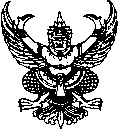 	บันทึกข้อความส่วนราชการ  คณะ/สำนัก/กอง/.....................................................   โทร. ..................                                           ที่   ศธ .............................	  วันที่...........เดือน..................พ.ศ..............      เรื่อง   ขอเชิญร่วมเป็นเจ้าภาพสวดพระอภิธรรมศพเรียน   ผู้อำนวยการกองกิจการพิเศษ	ด้วย.........................................บิดา/มารดา/สามี/ภรรยา/บุตรของ......................................ข้าราชการในสถาบันอุดมศึกษา/พนักงานมหาวิทยาลัย/พนักงานราชการ/ลูกจ้างประจำ/ลูกจ้างชั่วคราว ตำแหน่ง................................... สังกัด.......................................... ได้ถึงแก่กรรมเมื่อวัน.......ที่.........เดือน.................พ.ศ......... เจ้าภาพกำหนดตั้งศพสวดพระอภิธรรม ระหว่างวันที่ ........เดือน...........พ.ศ........... ศาลา......... เวลา ............. น. และกำหนดพิธีฌาปนกิจศพในวัน..........ที่........เดือน................พ.ศ............. เวลา................ น.                         ณ ................................................................................................................................................................................ 	ในการนี้ คณะ/สำนัก/กอง/......................................................... จะเป็นเจ้าภาพร่วมงานสวด      พระอภิธรรม ในวัน..........ที่........เดือน...................พ.ศ............ จึงขอเชิญบุคลากรในสังกัดมหาวิทยาลัยเทคโนโลยี    ราชมงคลรัตนโกสินทร์ร่วมเป็นเจ้าภาพและร่วมทำบุญงานศพ	จึงเรียนมาเพื่อโปรดทราบและโปรดประชาสัมพันธ์ให้ทราบทั่วกัน........................................................................................... 	 (นาย/นาง/นางสาว..................................)                       ผู้อำนวยการ/คณบดี.................................